EVENT SITE MEASUREMENTTRIPLE JUMPEvent Site – Spot LevelsUse the diagram to provide levels at 40m from each take-off board including the level at each take-off board and at the landing area kerb four corners. It is essential that reduced levels (not grades) be provided on each of the runways.The sign convention used by World Athletics for inclinations is that an upward inclination in the direction of running is positive.Spot Levels – Triple JumpProvide levels at each take-off board (0.000m), 40m from each Triple Jump take-off board and at the landing area kerb four corners. If there are multiple horizontal jump runways using a common landing area that must have temporary taping during competition to limit the landing area width to 3.00m maximum, then additional levels shall be provided where the temporary taping will intersect the landing area surround.Please use a separate form for each Triple Jump board.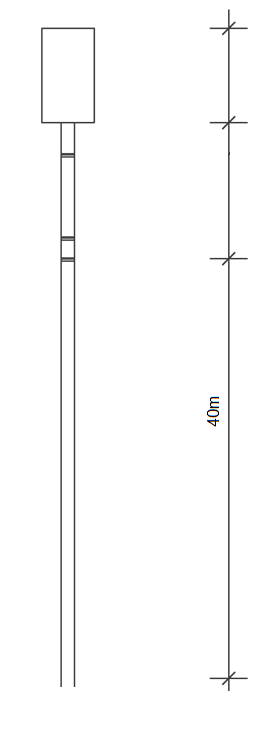 Rule RequirementRule RequirementRule RequirementRule RequirementRunwayLengthMen     mRunwayLengthWomen     mRunwayWidthWidth     mRunwayIt is marked by white lines 0.05m in widthIt is marked by white lines 0.05m in width YES    NOInclinationThe maximum lateral inclination of the runway is less than 1:100The maximum lateral inclination of the runway is less than 1:100 YES    NOInclinationIn the last 40m of the runway, the overall downward inclination in the running direction is less than 1:1000In the last 40m of the runway, the overall downward inclination in the running direction is less than 1:1000 YES    NOTake-off boardIt is in accordance with the ruleIt is in accordance with the rule YES    NOTake-off boardDistance between the take-off line and the far end of the landing areaMen     mTake-off boardDistance between the take-off line and the far end of the landing areaWomen     mTake-off boardDistance between the take-off line and the nearer end of the landing areaMen     mTake-off boardDistance between the take-off line and the nearer end of the landing areaWomen     mLanding areaTotal widthTotal width     mLanding areaThe axis of the runway is in line with the centre line of the landing areaThe axis of the runway is in line with the centre line of the landing area YES    NONotesRunway SurfaceRunway SurfaceSee list:  https://www.worldathletics.org/about-iaaf/documents/technical-informationSee list:  https://www.worldathletics.org/about-iaaf/documents/technical-informationProduct nameProduct manufacturerAbsolute thicknessWorld Athletics Product Certificate number